   OBEC LÍŠNÁ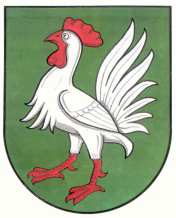       Líšná č. 10, PSČ 751 15, p. Domaželice      Tel.: 605 536 490, 588 881 317                                      e-mail: ou@obeclisna.cz        Oznámení o době a místě konání voleb do Poslanecké sněmovny Parlamentu ČR, konané ve dnech 20. a 21. října 2017Starosta obce, podle § 15 zákona č. 247/1995 Sb., o volbách do Parlamentu České republiky  a o změně a doplnění některých zákonů, ve znění pozdějších předpisů,o z n a m u j e:1. Volby do Poslanecké sněmovny Parlamentu ČR se konají: v pátek dne 20. října 2017 od 14,00 hodin do 22,00 hodin a                                   v sobotu dne 21. října 2017 od 8,00 hodin do 14,00 hodin.2. Místem konání voleb, pro oprávněné občany, ve volebním okrsku č.1 je volební místnost v budově areálu Trávníky.3. Voliči bude umožněno hlasování poté, kdy prokáže svou totožnost a státní občanství České republiky platným občanským průkazem, nebo platným cestovním, diplomatickým nebo služebním pasem České republiky anebo cestovním průkazem. Neprokáže-li uvedené skutečnosti stanovenými doklady, nebude mu hlasování umožněno. 
4. Voliči budou dodány na adresu trvalého pobytu nejpozději 3 dny přede dnem konáním voleb hlasovací lístky – 17. října 2017. 
5. Ve dnech voleb na žádost voliče okrsková volební komise vydá za chybějící nebo jinak označené hlasovací lístky nové. 6. Volič může požádat ze závažných, zejména zdravotních důvodů obecní úřad a ve dnech voleb okrskovou volební komisi o to, aby mohl hlasovat mimo volební místnost, a to pouze v územním obvodu volebního okrsku.V Líšné,  dne 4. 10 .2017                                                                                              ............................................                                                                                              Hana Jurčíková                                                                                       starosta obceVyvěšeno: ……………………………Sejmuto: ……………………………..